26 Novembre 20126 GIORNASTA DELLA COLLETTA ALIMENTARE: ci siamo stati anche noiLo scorso 03 settembre 2016 in Piazza San Pietro in occasione del Giubileo degli Operatori di Misericordia, Papa Francesco diceva:“NON SI PUÒ DISTOGLIERE LO SGUARDO E VOLTARSI DALL’ALTRA PARTE PER NON VEDERE LE TANTE FORME DI POVERTÀ CHE CHIEDONO MISERICORDIA. […] NON MI STANCHERÒ MAI DI DIRE CHE LA MISERICORDIA DI DIO NON È UNA BELLA IDEA, MA UN’AZIONE CONCRETA […]. LA MISERICORDIA NON È UN FARE IL BENE “DI PASSAGGIO”, È COINVOLGERSI LÌ DOVE C’È IL MALE, DOVE C’È LA MALATTIA, DOVE C’È LA FAME, DOVE CI SONO TANTI SFRUTTAMENTI UMANI. […] LA VERITÀ DELLA MISERICORDIA, INFATTI, SI RISCONTRA NEI NOSTRI GESTI QUOTIDIANI CHE RENDONO VISIBILE L’AGIRE DI DIO IN MEZZO A NOI. […] VOI ESPRIMETE IL DESIDERIO TRA I PIÙ BELLI NEL CUORE DELL’UOMO, QUELLO DI FAR SENTIRE AMATA UNA PERSONA CHE SOFFRE."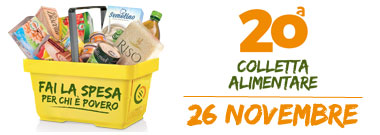 Le CARITAS di Madonna della Salute e di Cristo Risorto hanno partecipato attivamente alla raccolta e trasporto degli alimenti raccolti nella giornata di ieri (26/11/2016) nei supermercati del quartiere che si sono resi disponibili a collaborare con il Banco Alimentare: DESPAR via Madonna della Salute 5FAMILA via Bajardi 5PRIX via Dell’Ippodromo 20/CRINGRAZIAMO tutti   coloro che hanno generosamente contribuito a questa raccolta dalla quale dipende anche la nostra capacità di rispondere in parte alle necessità delle persone di questa comunità che sono in stato di bisogno.GRAZIE